THE W.P.A.L RINK AT LONGSHORE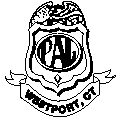 PARTY CONTRACTContact Person:NAME/ORGANIZATION: ___________________________________________ EMAIL ADDRESS: _________________________	 ADDRESS: __________________________________________________________________________________________________ PHONE: ____________________________:_________________________________ PLEASE CONFIRM MY PARTY FOR:DATE: ___________________________TIME: ___________________________ APROXIMATE # OF PEOPLE: ______________ TOTAL : _________________SKATING PAKAGES PACKAGES   1 HOUR	 			$400.00 cash or checkTIMES INCLUDE ICE RESURFACING				$425.00 credit card	*1 hour – maximum 25 people	*1.5 hours – maximum 50 people	*2 – 2.5 hours – maximum 100 people INCLUDES AVAILABLE RENTAL SKATES  ICE TIMECancellation Policy: $150 is refundable if canceled prior to 14 days before your party reservation.  If the Rink is open prior to or after, your party will go on.All private party food reservations should be made through Joey’s by the Shore at 227-5356 or 227-5068.  NO OUTSIDE DELIVERIES OR CATERING PERMITTED (except Birthday Cakes).  Your party will be confirmed upon complete payment. You will receive a confirmation letter with complete party information after contract is received.Please make checks payable to  P.A.L. and mail to: Thin Ice ManagementPlease be advised that Rink Staff will be present to hand out skates and will be available to provide any assistance needed.Remember you are responsible for the safety of your party. LIABILITY WAIVER:I am aware of the nature of the above activity and I hereby assume responsibility for the person(s) who will be participating.  I will not hold  P.A.L., Thin Ice Management and/or its’ employees, agents or volunteers responsible in case of accident or injury as a result of this participation.  I WILL ASSUME TOTAL RESPONSIBLILITY FOR ANY DECISIONS MADE REGARDING MEDICAL TREATMENT ON THE BEHALF OF MY GUEST(S).  I have read the contract, understand and will adhere to the policies of the  P.A.L Rink at Longshore.Signed: _____________________________ Date: _____________________